Posudek vedoucího bakalářské práce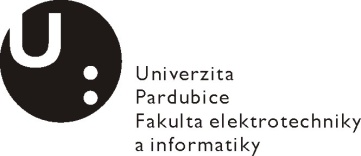 Slovní hodnocení:Otázky k obhajobě (max 2):Doporučení práce k obhajobě: 	Navržený klasifikační stupeň: 	Posudek vypracoval:Jméno, tituly:        	Pavel Rozsíval, Ing.
Zaměstnavatel:	Univerzita PardubiceV Pardubicích dne:	25.8.2010			Podpis:Jméno studenta:Shejbal TomášTéma práce:Snímač poruch s GSM modulemCíl práce:Cílem práce bylo vytvořit zařízení na monitoring poruch vzduchovacího zařízení s oznamování poruch přes GSM síť.Naplnění cílů práce:Student naplnil veškeré stanovené cíle, během jeho práce vznikl prototyp zařízení, které dokáže spolehlivě monitorovat stav hlídaného zařízení. Během práce prokázal schopnost analytického myšlení, aktivní a pozitivní přístup k hledání a řešení problémů.Logická stavba a stylistická úroveň práce:Logická stavba práce kopíruje předepsanou formu, student prokázal dobrou schopnost písemně vyjádřit své myšlenky, ať už jde o shromáždění teoretických předpokladů či popis hotového řešení.Využití záměrů, námětů a návrhů v praxi:Díky rozumnému přístupu studenta vzniklo zařízení schopné monitorování bez zásahu do konstrukce hlídaného zařízení, čímž jej činí více než vhodné k reálnému nasazení. Zařízení bylo odladěno v reálném provozu ČOV Moravany.Případné další hodnocení (připomínky k práci):